McMaster Preliminary Analysis QuestionnaireMcMaster Preliminary Analysis QuestionnairePrivacy Impact Assessment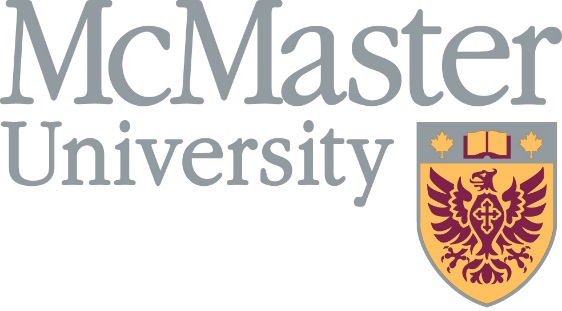 Part 1Project and InstitutionContact InformationProject DescriptionDescribe your project, including its purpose (e.g., development of service, research activity, RFP/RFS, etc.), scope (e.g., pilot, study, part of larger project, etc.) and key objectives.  Attach relevant documentation such as Research Protocol, if needed as appendices.Data Collection, Use and Disclosure Identify the kinds of data involved in the program, service, system or other application resulting from your project (check “X” all that apply) Identify the kinds of personal information that will/may be collected, used and disclosed? (check “X” all that apply)Part 2Project Authority   Describe the authority for your project (cite specific Research Ethics Clearance, legislation and section numbers, memoranda of understandings, agreements, contracts or other relevant instruments)Privacy Legislation Identify applicable privacy legislation (check all that apply) Identify if your project will involve the following types of personal information Data Subject   Identify whom the personal information will relate to (i.e., data subjects) (check all that apply)Project Characteristics Identify key characteristics of your project? (check all that apply)Identify changes that will result from your project (check all that apply)Describe your project’s current project phase. For example, initial, project planning, implementation, operational. Provide commencement, completion dates and milestones if available.TechnologyIdentify technology-related characteristics of your project known at this time (check all that apply)Partners/Service ProvidersList all departments/faculties/3rd parties involved in the development or implementation of your projectList all departments/faculties/3rd parties that will collect, use/process, disclose, retain, store, secure or dispose of personal information on behalf of the data/service owner Identify any location outside of Ontario where personal information may be retained or stored List all departments/faculties/3rd parties that will have access to, or use, the personal information List all organizations that will be needed to manage or maintain the process, system, service or application involving personal informationIdentify how service providers/3rd party will be bound to follow relevant privacy and security requirements (check all that apply)ConsultationIdentify with whom you have consulted regarding the privacy implications of your projectStakeholdersIndicate if you anticipate a negative reaction to your project from the followingPIA Activities13.1 Describe PIA activities (check all that apply)Security Design/ Risk Assessment (RA) Activities14.1 Describe security design/RA activities (check all that apply) Reviewed byProject / Protocol TitleDepartment / Faculty ProgramProject Sponsor Data/Service OwnerNameTitle (of contact)Department/FacultyPhone NumberE-mailEnter description hereYesNoUnknownNo data or records (Please explain how and why in row below)Enter explanation hereEnter explanation hereEnter explanation hereEnter explanation hereInformation about individuals acting in their personal capacityInformation about individuals acting in their business, professional or official capacity (e.g., name and job title, business contact information)Information about organizations (e.g., companies, not-for-profit organizations, government institutions)Aggregated, anonymized or otherwise de-identified information (Please outline in the row below the process how that is done and why it is not possible to identify/re-identify individuals from that data)Enter process hereEnter process hereEnter process hereEnter process hereCollectUseDiscloseNo personal informationUnknown at this time (Please explain why in row below)Enter explanation hereEnter explanation hereEnter explanation hereEnter explanation hereNamePersonal addressPersonal email addressPersonal telephone numberRace   National originEthnic originSkin colourReligionAgeDate of birthSexSexual orientationMarital statusFamily statusEducationCriminal historyEmployment historyFinancial transactions involving the individualMedical information including health card number, medical history, psychiatric history, medication history, laboratory test results, diagnostic images, immunization records, and any other health information related to identifiable individuals Psychiatric historyIdentifying number including personal identification number, client or licence number, Health Card number, social insurance number, student number, bank card number (credit or debit), bank account number, or other type of unique identifying number related to identifiable individualsIdentifying symbol (e.g. signature, professional designation, or an emblem ) Photograph of the individualOther identifying particulars of the individual, including identifying physical characteristics such as eye colour, tattoo or scar  DNA, fingerprints or other biometric (e.g., handprint, iris scan, voiceprints, etc.)Blood typePersonal opinions or view of the individual, except where they relate to another individualCorrespondence sent to an institution by the individual that is implicitly or explicitly of a private or confidential nature, or replies to the correspondence that would reveal the contents of the original correspondenceViews or opinions of an individual about another individualOther types of personal information not listed above (Please list specifics in row below)Enter other types hereEnter other types hereEnter other types hereEnter other types hereOther types of information that either alone or in combination with other data are reasonably likely to enable the identification or location of an individual (e.g., geospatial data, Internet Protocol (IP) address, transaction logs, web analytics tracking)  (Please list specifics in row below)Enter other types hereEnter other types hereEnter other types hereEnter other types here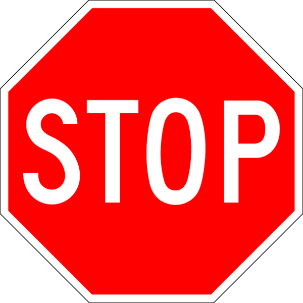 If you checked “No personal information” will be collected, used or disclosed, and your project will NOT involve personal information, as identified in Question 4.2 list, you do not need to complete Part 2 of the questionnaire.Submit your Preliminary Analysis questionnaire to IPA via univsec@mcmaster.ca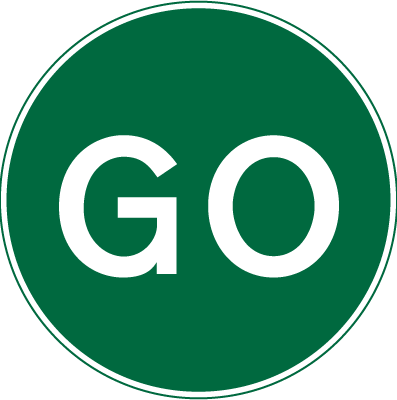 If your project WILL INVOLVE personal information or it is Unknown at this time, as identified in Part 1, Question 4.2, you need to complete Part 2 of this questionnaire.Continue to next page                                  Delete these instructions after completionNote:  To be completed ONLY by projects that will involve personal information, as identified in Part 1, Question 4.2 of this questionnaireEnter description hereYesNoUnknownFreedom of Information and Protection of Privacy ActMunicipal Freedom of Information and Protection of Privacy ActPersonal Health Information Protection ActPersonal Information Protection and Electronic Documents ActPayment Card Industry Data Security StandardCanadian Anti-Spam LegislationOther (please identify relevant statutes in row below)Enter other hereEnter other hereEnter other hereEnter other hereNone – not covered by privacy legislation (please explain in row below)Enter explanation hereEnter explanation hereEnter explanation hereEnter explanation hereYesNoUnknownPersonal information that will be excluded from the application of FIPPA under section 65Personal information that will be maintained for the purpose of creating a public recordYesNoUnknownPublicStudentsStaff / FacultyRetirees AlumniOthers (Please describe in row below)Enter description hereEnter description hereEnter description hereEnter description hereYesNoUnknownInvolves creation of new program, process, service, technology, information system or other type of IT applicationInvolves change to existing program, process, service, technology, information system or other type of IT applicationInvolves procurement of goods or services Involves outsourcing or contracting for service related to the collection, use, disclosure, processing, retention, storage, or disposal of personal information Involves development of Request for Proposal or ServicesInvolves a process, system or technology that will have significant privacy implications for individual privacy or the protection of personal information (e.g., use of surveillance system or biometrics)Involves a process, system or technology for which the privacy risks are not known or well documented (e.g., technology new to McMaster University)Involves program, system or technology that is reasonably likely to have university-wide impactInvolves the creation of an information system or database containing personal information, including matching, merging, combining or centralizing of databasesInvolves the sharing, including sale, of personal informationInvolves data warehousing or data martsInvolves the need to identify, authenticate or authorize users – public, students, staff, faculty (e.g., public key infrastructure, identity and access, identity cards, biometrics, passwords, 2-factor authentication, digital signatures, multi-purpose identifiers, or use of other authentication technology)Other (Please specify project characteristic row below)Enter other hereEnter other hereEnter other hereEnter other hereYesNoUnknownInvolves a change in data/service ownerInvolves a change to legislative authority (i.e. compliance requirement, FIPPA to PHIPA)Involves a change in users of process or system (eg., public, students, staff, faculty, etc)Involves a change in partners or service providersInvolves a change in the amount or type of personal information, or the process by which it is collected, used, disclosed, retained, secured, and disposed ofInvolves a change to the purposes for which personal information was collected, used or disclosedInvolves a change from direct to indirect collection of personal informationInvolves a change in roles and responsibilities (i.e., who can do what, when, where, why and how with personal information)Involves a change in the sharing, including sale, of personal information with other programs, institutions, government,  partners, or 3rd partiesInvolves a change to, or eliminating of, existing opportunities for anonymity or pseudonymityInvolves a change in the technology used to collect, process, transport, disclose personal information (i.e., hardware and software)Involves a change to an information system or database containing personal information, including matching, merging, combining or centralizing of databases and data marts and warehousesInvolves a change of medium or service delivery channels (e.g., automation of manual process, conversion from paper to electronic records, creation of new website to provide services to clients)Involves a change in the security requirements or measuresOther (Please specify change or proposed change in row below)Enter other hereEnter other hereEnter other hereEnter other hereEnter description hereYesNoUnknownInvolves technology designed to monitor, track or observe an individual or their transactions (e.g., video cameras, cell phones, geospatial or location-based services)Involves logging information, usage or preferences (e.g., IP addresses, traffic data, access or transaction logs, cookies, or mechanism for recording individual’s use of system/service)Involves public-facing Internet communications, services or transactions, including websites, blogs, forums, bulletin boards, or social media such as Facebook, Twitter, Instagram, etcInvolves technology systems that through their use may collect, transmit or store potentially personal information (e.g., email, messaging, video conference, desktop collaboration/sharing, etc.)Involves processing or storing of personal information in virtual environment (e.g., Cloud computing/storage)Involves use of analytics or performance measurements (e.g., web analytics, social media analytics, business intelligence tools)Involves the acquisition of, or customization of, commercial software, hardware or IT support services by external vendors (e.g., Commercial-of-The-Self (COTS) products)Involves the development of, or customization of,  software, hardware or IT support services by university resources (e.g., UTS) Involves creation of information system or other type of IT application that will be populated by others (e.g., survey systems like LimeSurvey)Involves system or application that will automatically collect or disclose personal information (eg., collect IP address or other potential personal information)AdministrationFaculty/Research3rd PartyAdministrationFaculty/Research3rd PartyEnter locations hereAdministrationFaculty/Research3rd PartyAdministrationFaculty/Research3rd PartyIn PlaceBeing DevelopedUnknownContractsMemoranda of UnderstandingAgreements (non-disclosure or service level)Other (Please explain in row below)Enter explanation hereEnter explanation hereEnter explanation hereEnter explanation hereYesNoUnknownUniversity Secretariat Legal CounselResearch Ethics Board (MREB/HiReb)IT Security - UTS IT Department - other (list faculty/department below)Enter other hereEnter other hereEnter other hereEnter other hereOffice of the Information and Privacy CommissionerOther (Please identify who in row below)Enter other hereEnter other hereEnter other hereEnter other hereYesNoUnknownPublic StudentsStaffFacultyMediaOther (Please specify in row below)Enter other hereEnter other hereEnter other hereEnter other hereYesNoUnknownCompleted PIA processUpdating previous PIA documents related to project Planning to continue PIA process Engaging University Secretariat to assist in completing PIA documentsEngaging IT Security - UTS resource to assist in IT security control determinationEngaging Purchasing to assist with negotiating terms of service contractEngaging Office of Legal Services to assist in service contract languageNot planning to continue PIA process (please explain why in row below)Enter explanation hereEnter explanation hereEnter explanation hereEnter explanation hereYesNoUnknownSecurity Design Review (Please specify the security controls anticipated in being required to adequately protect the personal information)Enter detail hereEnter detail hereEnter detail hereEnter detail hereRA completed (Please describe the risks determined to be in scope for this project as it relates to personal information)Enter detail hereEnter detail hereEnter detail hereEnter detail hereRisk Mitigation Assessment completed (has there been a review of security controls and whether they will adequately mitigate the risks identified)Enter detail hereEnter detail hereEnter detail hereEnter detail hereName and TitleDepartment/FacultyDate